Дидактические игры старшегодошкольного возрастана тему «Правильное питание»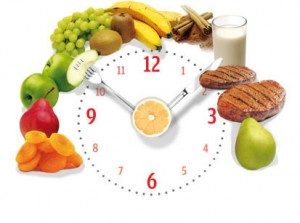          Витаминный бильярд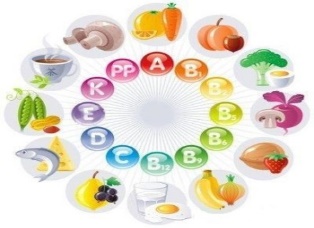 Цель: учить заботиться о своем здоровье. Познакомить с витаминнойценностью продуктов, с действием витаминов на организм.Описание игры: игровое поле – «бильярд» с дидактическими картинкамиовощей, фруктов, как заменитель витаминов положены шарики сбуквами.Лопаточки для передвижения шариков.Ведущий прием: рассказ о продукте, на который попал шарик-витамин.                        Поварята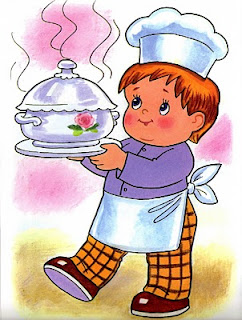 Цель: дать знания о компонентах входящих в состав блюд для завтрака,обеда, ужина. Учить делать выводы о витаминной ценностисоставленного блюда.Описание игры: наборное полотно с комплектами предметных картинокразличных продуктов питания и посуды. Карточки с вариантами меню.Ведущий прием: игровая ситуация «Готовим завтрак, обед, ужин». Вариант«Приготовим обед для больного человека».          Где растет каша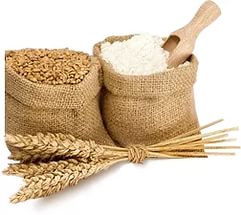 Цель: дать знания о происхождении продуктов питания (крупа, мука). Опользе их для организма, о блюдах, в состав которых они входят.Описание игры: пробирки и прозрачные полиэтиленовые кармашки сразными видами круп, иллюстрации растений, соответствующие видамкруп.Ведущий прием: определить какое растение подарило нам гречку (рис,пшено…). Расскажи, что из нее можно приготовить.Варианты: 1. Разбери смешанные крупы по сортам.2. Определи крупу на ощупь.3. Составь мозаику из круп. Во фруктовом царстве, овощном государстве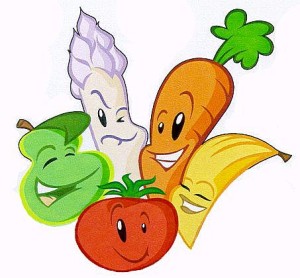 Цель: дать знания о зависимости здоровья человека от питания. Научитьосознанно подходить к своему здоровью, питанию, уметьпротивостоять рекламе. Познакомить с историей происхожденияпоявления на Руси овощей и фруктов.Описание игры: набор картинок овощей, фруктов, мясных, молочных идругих продуктов имитация трона-рамки.Ведущий прием: составление монологов героев-фруктов, овощей. Созданиеигровой ситуации «Расскажи все о себе».              Грибники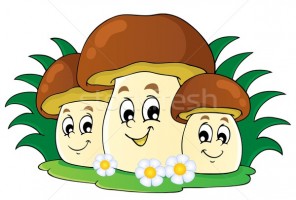 Цель: воспитывать желание заботиться о своем здоровье, о разнообразииблюд, приготовленных из грибов. Знания о специфике заготовки впрок,учить различать грибы съедобные и ядовитые, дать знания о пользеядовитых грибов.Описание игры: набор картинок, плоскостные модели посуды.Ведущий прием: игровая ситуация «Заготовка грибов», «Изготовлениелекарства из мухоморов», «В лес по грибы».             Кто в домике живет?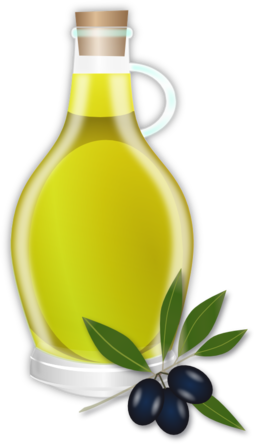 Цель: дать знания о компонентах, составляющих пищевые продукты: жирах, белках, углеводах, витаминах, раскрыть их роль в жизни человека.Научить способам сохранения и укрепления здоровья через желаниеправильно питаться.Описание игры: плоскостной домик с открывающимися окошечками, за окошечками наклеены предметные картинки продуктов питания.Ведущий прием: рассматривание картинок, разрешение проблемныхситуаций по заданию воспитателя.Вариант 1. Отгадать какие продукты спрятались за дверью под названием:белки, жиры, углеводы, витамины.Вариант 2. Рассмотри картинки, скажи к какой группе полезных веществони относятся, проверь свой ответ, закрыв дверцу, прочитай, что на нейнаписано.Вариант 3. Предложить решить проблемные ситуации:Что будет, если ребенок не будет есть мясо, рыбу, молочные продукты?Будет мало есть каши и хлеба?Будет много есть сладостей?             Витаминный домик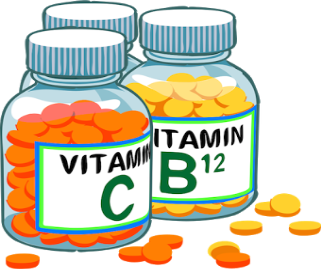 Цель: дать знания о разновидностях витаминов. Закрепить знания овитаминах, содержащихся в пище.Описание игры: плоскостной домик с открывающимися окошечками, закоторыми написаны буквенные обозначения витаминов.Ведущий прием: по названию витаминов вспомнить продукты, в которых онсодержится.Вариант 1. Открой окошечко и скажи, семья какого витамина в ней живет.Вариант 2. Как ты думаешь, наши продукты живут в семье витамина А, В,С, D, фосфора. Кальция?     Назови одним словом          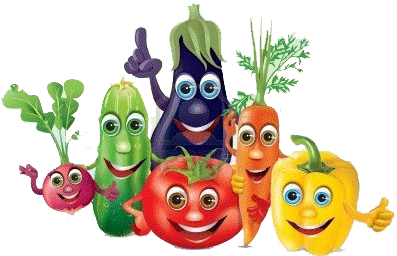 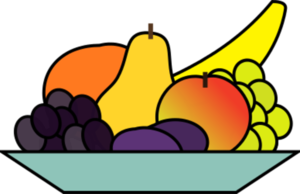 Цель: учить классифицировать овощи и фрукты.Описание игры: карточки с изображением овощей и фруктов.Ведущий прием: игровая ситуация «Что растет в саду, в огороде»Вариант. Расскажи, какой овощ, фрукт ты любишь больше всего? Почему?            Что изменилось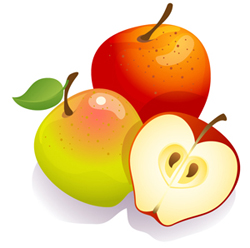 Цель: учить по цвету определять степень зрелости овощей и фруктов. Учитьпредупреждать негативные ситуации с употреблением в пищунедозрелых плодов.Описание игры: парные картинки овощей и фруктов, отличающихсястепенью зрелости, которая выражается в разнице величины и цвета.Ведущий прием: составление сравнительного описательного рассказа покартинкам, разрешение предложенной взрослым проблемной ситуациисвязанной с употреблением в пищу недозрелых плодов.Творческие заданияс контурными картинками овощей и фруктовЦель: закрепить знания о витаминной ценности овощей и фруктов, месте ихпроизрастания, использования в приготовлении разных блюд.Описание заданий:Раскрась красным цветом овощи и фрукты, содержащие витамин А (зеленым витамин В, желтым витамин С, синим витамин D).Раскрась овощи и фрукты, из которых можно приготовить салат(варенье, компот, суп).Обведи по контуру овощи и фрукты, которые растут в наших садах и огородах.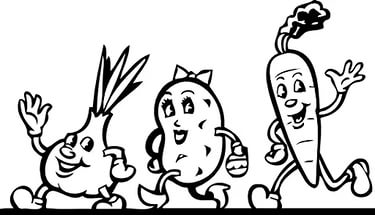 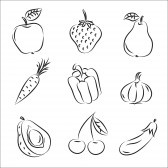 